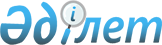 Об организации общественных работ на 2015 год
					
			С истёкшим сроком
			
			
		
					Постановление Кармакшинского районного акимата Кызылординской области от 20 января 2015 года № 632. Зарегистрировано Департаментом юстиции Кызылординской области 13 февраля 2015 года № 4867. Прекращено действие в связи с истечением срока
      В соответствии с Законом Республики Казахстан от 23 января 2001 года "О местном государственном управлении и самоуправлении в Республике Казахстан" и Законом Республики Казахстан от 23 января 2001 года "О занятости населения" акимат Кармакшинского района ПОСТАНОВЛЯЕТ:
      1. Утвердить перечень организаций, в которых будут проводиться общественные работы на 2015 год, виды, объемы и конкретные условия общественных работ, размеры оплаты труда участников и источники их финансирования, определить спрос и предложения на общественные работы согласно приложению.
      2. Контроль за исполнением настоящего постановления возложить на заместителя акима Кармакшинского района Каржаубаева А. 
      3. Настоящее постановление вводится в действие по истечении десяти календарных дней после дня первого официального опубликования. Перечень организаций, в которых будут проводиться общественные работы на 2015 год, виды, объемы и конкретные условия общественных работ, размеры оплаты труда участников и источники их финансирования, спрос и предложение на общественные работы
      Сноска. Приложение – в редакции постановления Кармакшинского районного акимата Кызылординской области от 19.10.2015 № 76 (вводится в действие по истечении десяти календарных дней после дня первого официального опубликования).


					© 2012. РГП на ПХВ «Институт законодательства и правовой информации Республики Казахстан» Министерства юстиции Республики Казахстан
				
      Аким Кармакшинского района

Н.Шамуратов
Приложение к постановлению
акимата Кармакшинского района
от "20" января 2015 года № 632
№
Перечень организаций
Виды общественных работ
Объемы и конкретные условия общественных работ
Размеры оплаты труда участников
Источники финансирования
Спрос на общественные работы (количес

тво человек)
Предложение на общественные работы (количество человек)
1
2
3
4
5
6
7
8
1
Государственное учреждение "Аппарат акима поселка Жосалы"
Технические работы по обработке различной документации
1500 штук документов На условиях неполного рабочего дня и по гибкому графику
Согласно Бюджетного кодекса Республики Казахстан в размере минимальной заработной платы
Местный бюджет
17
17
1
Государственное учреждение "Аппарат акима поселка Жосалы"
Работы по озеленению и благоустройства
6000 штук побелка деревьев

На условиях неполного рабочего дня и по гибкому графику
Согласно Бюджетного кодекса Республики Казахстан в размере минимальной заработной платы
Местный бюджет
124
124
2
Государственное учреждение "Аппарат акима поселка Торетам"
Технические работы по обработке различной документации
1500 штук документов На условиях неполного рабочего дня и по гибкому графику
Согласно Бюджетного кодекса Республики Казахстан в размере минимальной заработной платы
Местный бюджет
17
17
2
Государственное учреждение "Аппарат акима поселка Торетам"
Работы по озеленению и благоустройства
2000 штук побелка деревьев

На условиях неполного рабочего дня и по гибкому графику
Согласно Бюджетного кодекса Республики Казахстан в размере минимальной заработной платы
Местный бюджет
20
20
3
Государственное учреждение "Аппарат акима сельского округа Кармакшы"
Работы по озеленению и благоустройства
1000 штук побелка деревьев На условиях неполного рабочего дня и по гибкому графику
Согласно Бюджетного кодекса Республики Казахстан в размере минимальной заработной платы
Местный бюджет
14
14
4
Государственное учреждение "Аппарат акима сельского округа Иркол"
Работы по озеленению и благоустройства
1000 штук побелка деревьев На условиях неполного рабочего дня и по гибкому графику
Согласно Бюджетного кодекса Республики Казахстан в размере минимальной заработной платы
Местный бюджет
12
12
5
Государственное учреждение "Аппарат акима сельского округа Жосалы"

 
Работы по озеленению и благоустройства
1000 штук побелка деревьев На условиях неполного рабочего дня и по гибкому графику
Согласно Бюджетного кодекса Республики Казахстан в размере минимальной заработной платы
Местный бюджет
14
14
6
Государственное учреждение "Аппарат акима сельского округа Актобе"
Работы по озеленению и благоустройства
1000 штук побелка деревьев На условиях неполного рабочего дня и по гибкому графику
Согласно Бюджетного кодекса Республики Казахстан в размере минимальной заработной платы
Местный бюджет
14
14
7
Государственное учреждение "Аппарат акима сельского округа Акжар"
Работы по озеленению и благоустройства
1000 штук побелка деревьев На условиях неполного рабочего дня и по гибкому графику
Согласно Бюджетного кодекса Республики Казахстан в размере минимальной заработной платы
Местный бюджет
14
14
8
Государственное учреждение "Аппарат акима сельского округа Дауылколь"
Работы по озеленению и благоустройства
1000 штук побелка деревьев На условиях неполного рабочего дня и по гибкому графику
Согласно Бюджетного кодекса Республики Казахстан в размере минимальной заработной платы
Местный бюджет
14
14
9
Государственное учреждение "Аппарат акима сельского округа Куандария"
Работы по озеленению и благоустройства
1000 штук побелка деревьев На условиях неполного рабочего дня и по гибкому графику
Согласно Бюджетного кодекса Республики Казахстан в размере минимальной заработной платы
Местный бюджет
14
14
10
Государственное учреждение "Аппарат акима сельского округа Т.Комекбаев"
Работы по озеленению и благоустройства
1000 штук побелка деревьев

На условиях неполного рабочего дня и по гибкому графику
Согласно Бюджетного кодекса Республики Казахстан в размере минимальной заработной платы
Местный бюджет
14
14
11
Государственное учреждение "Аппарат акима сельского округа Алдашбай Ахун"

 
Работы по озеленению и благоустройства
1000 штук побелка деревьев На условиях неполного рабочего дня и по гибкому графику
Согласно Бюджетного кодекса Республики Казахстан в размере минимальной заработной платы
Местный бюджет
14
14
12
Государственное учреждение "Аппарат акима сельского округа Акай"

 
Работы по озеленению и благоустройства
1000 штук побелка деревьев На условиях неполного рабочего дня и по гибкому графику
Согласно Бюджетного кодекса Республики Казахстан в размере минимальной заработной платы
Местный бюджет
14
14
13
Государственное учреждение "Аппарат акима сельского округа Жанажол"

 
Работы по озеленению и благоустройства
300 штук побелка деревьев На условиях неполного рабочего дня и по гибкому графику
Согласно Бюджетного кодекса Республики Казахстан в размере минимальной заработной платы
Местный бюджет
6
6
14
Государственное учреждение "Аппарат акима сельского округа III Интернационал"

 
Работы по озеленению и благоустройства
300 штук побелка деревьев

На условиях неполного рабочего дня и по гибкому графику
Согласно Бюджетного кодекса Республики Казахстан в размере минимальной заработной платы
Местный бюджет
6
6
15
Коммунальное государственное учреждение "Кармакшинский районный отдел занятости, социальных программ и регистрации актов гражданского состояния"
Технические работы по обработке различной документации
400 штук документов

На условиях неполного рабочего дня и по гибкому графику
Согласно Бюджетного кодекса Республики Казахстан в размере минимальной заработной платы
Местный бюджет
25
25
16
Коммунальное государственное учреждение "Кармакшинский районный архив управление архивов и документации Кызылординской области" 
Технические работы по обработке различной документации
300 штук документов

На условиях неполного рабочего дня и по гибкому графику
Согласно Бюджетного кодекса Республики Казахстан в размере минимальной заработной платы
Местный бюджет
4
4
17

Кызылординский областной филиал Республиканского Государственного казенного предприятия "Государственный центр по выплате пенсий Министерство труда и социальной защиты населения Республики Казахстан" (Кармакшинское районное отделение)
Технические работы по обработке различной документации
300 штук документов

На условиях неполного рабочего дня и по гибкому графику
Согласно Бюджетного кодекса Республики Казахстан в размере минимальной заработной платы
Местный бюджет
6
6
18
Государственное учреждение "Кармакшинский районный суд"
Технические работы по обработке различной документации
300 штук документов

На условиях неполного рабочего дня и по гибкому графику
Согласно Бюджетного кодекса Республики Казахстан в размере минимальной заработной платы
Местный бюджет
4
4
19
Государственное учреждение "Отдел внутренних дел Кармакшинского района Департамента внутренних дел Кызылординской области Министерства внутренних дел Республики Казахстан"
Технические работы по обработке различной документации
300 штук документов

На условиях неполного рабочего дня и по гибкому графику
Согласно Бюджетного кодекса Республики Казахстан в размере минимальной заработной платы
Местный бюджет
5
5
20
Республиканское государственное учреждение "Отдел по делам обороны Кармакшинского района 

Кызылординской области Министерства обороны Республики Казахстан"
Оказание технической помощи при организаций приписки к призывным участкам и призыву граждан на воинскую службу, рассылка повесток
400 штук документов

На условиях неполного рабочего дня и по гибкому графику
Согласно Бюджетного кодекса Республики Казахстан в размере минимальной заработной платы
Местный бюджет
8
8

 
21
Коммунальное государственное учреждение "Районный центр занятости" 
Технические работы по обработке различной документации
300 штук документов

На условиях неполного рабочего дня и по гибкому графику
Согласно Бюджетного кодекса Республики Казахстан в размере минимальной заработной платы
Местный бюджет
6
6
22
Коммунальное государственное учреждение "Кармакшинская районная централизованная библиотечная система"
Технические работы по обработке различной документации
300 штук документов

На условиях неполного рабочего дня и по гибкому графику
Согласно Бюджетного кодекса Республики Казахстан в размере минимальной заработной платы
Местный бюджет
4
4
23
Республиканское государственное учреждение "Управление Юстиции города Байконыр Департамента Юстиции Кызылординской области Министерства Юстиции Республики Казахстан"
Технические работы по обработке различной документации
300 штук документов

На условиях неполного рабочего дня и по гибкому графику
Согласно Бюджетного кодекса Республики Казахстан в размере минимальной заработной платы
Местный бюджет
6
6
24
Республиканское государственное учреждение "Отдел по делам обороны города Байконыр Кызылординской области" Министерства обороны Республики Казахстан
Оказание технической помощи при организаций приписки к призывным участкам и призыву граждан на воинскую службу, рассылка повесток
300 штук документов

На условиях неполного рабочего дня и по гибкому графику
Согласно Бюджетного кодекса Республики Казахстан в размере минимальной заработной платы
Местный бюджет
6
6
25
Государственное учреждение "Представительство Министерства внутренних дел Республики Казахстан в городе Байконур"
Технические работы по обработке различной документации 
300 штук документов

На условиях неполного рабочего дня и по гибкому графику
Согласно Бюджетного кодекса Республики Казахстан в размере минимальной заработной платы
Местный бюджет
6
6
26
Коммунальное государственное учреждение "Аппарат акима Кармакшинского района"
Технические работы по обработке различной документации 
300 штук документов

На условиях неполного рабочего дня и по гибкому графику
Согласно Бюджетного кодекса Республики Казахстан в размере минимальной заработной платы
Местный бюджет
4
4
27
Республиканское государственное учреждение "Управление юстиции Кармакшинского района Департамента юстиции Кызылординской области Министерства юстиции Республики Казахстан"
Технические работы по обработке различной документации 
300 штук документов

На условиях неполного рабочего дня и по гибкому графику
Согласно Бюджетного кодекса Республики Казахстан в размере минимальной заработной платы
Местный бюджет
4
4
28
Байконырский городской суд
Технические работы по обработке различной документации 
300 штук документов

На условиях неполного рабочего дня и по гибкому графику
Согласно Бюджетного кодекса Республики Казахстан в размере минимальной заработной платы
Местный бюджет
6
6
29
Байконурская городская прокуратура
Технические работы по обработке различной документации 
300 штук документов

На условиях неполного рабочего дня и по гибкому графику
Согласно Бюджетного кодекса Республики Казахстан в размере минимальной заработной платы
Местный бюджет
6
6
Всего:
Всего:
Всего:
Всего:
Всего:
Всего:
428
428